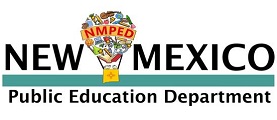 Initial School Social Worker, Pre K-12 License ChecklistDocuments Required:  Social Security number provided, (Copy of card needs to be provided, if social not placed on application) Official sealed Bachelors or Master’s degree from a regionally accredited college in Social Work conferred  Possess a social work license issued by the NM Social Work Examiners BoardFor office use only: Email sent requesting:       Level 1; 3 year license issued     Level 1@: Provisional Social Work License issued for 1 year Comments:      Licensee’s Name:                                         File Number:                 Application Date:          Issue/Review Date:      Consultant’s Name: License Type:           601